Bulletin d’inscriptionNOM………………………………………Prénom ……………………………..Date de naissance ……………………………………………………………….Adresse mail……………………………………………@................................Téléphone mobile…………………………………………………………………Si adhérent ASPTT en 2020/2021, sport pratiqué :………………………………….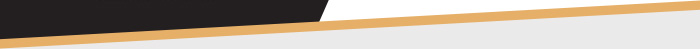 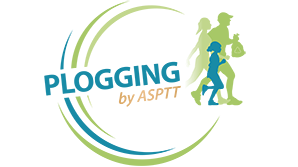 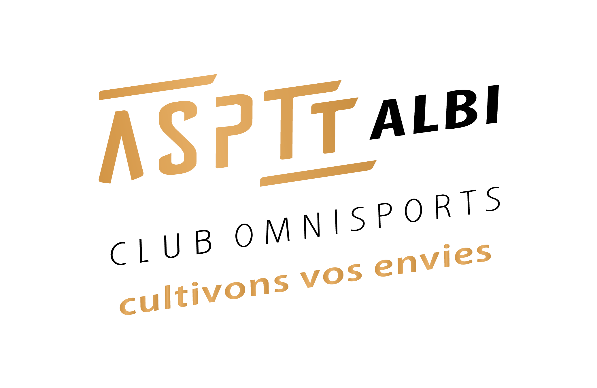 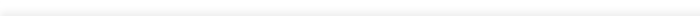 